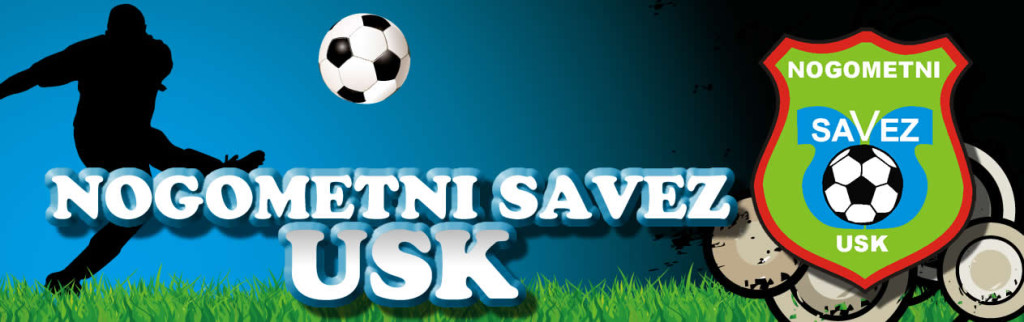 OMLADINSKA  LIGA USK-a  PRETPIONIRI    I kolo  20/21.09.2014 godine     10:00 satiREZULTATI:NŠ“Bod“               -         NK“Ključ“                 1:1NK“Mladost“V     -         NK“Omladinac 75“   1:2NK“Podgrmeč“     -         OFŠ“Krajina“            13:0NK“Kolibri“          -         FK“Una 88“               4:0NK“Mladost“P      -         slobodniOBAVJESTEkipa NK”Mladost 38” B.Petrovac odustala je od daljnjeg takmičenja, a njeni rezultati se brišu.TABELAOMLADINSKA  LIGA USK-a  PRETPIONIRI    II  kolo  27/28.09.2014 godine    10:00 satiREZULTATI:OFŠ“Krajina“             -       NK“Kolibri“               1:4NK“Omladinac 75“   -       NK“Mladost“P            1:4NŠ“Bod“                    -       NK“Mladost“V           7:0NK“Ključ“                 -       FK“Una 88“  igra se  06.10.2014 u 13:00 satiNK“Podgrmeč“          -       SlobodniOBAVJESTEkipa NK”Mladost 38” B.Petrovac odustala je od daljnjeg takmičenja, a njeni rezultati se brišu.TABELA1NK“Podgrmeč“11  0013:03 2NK”Kolibri”11004:033NK”Omladinac 75”11002:134NŠ”Bod”10101:115NK”Ključ”10101:116NK”Mladost”V10011:207FK”Una 88” 10010:408OFŠ”Krajina”10010:1309NK”Mladost”P00000:001NK“Kolibri“22008:16 2NŠ”Bod”21108:143NK”Podgrmeč”110013:034NK”Mladost”P11004:135NK”Omladinac 75”21013:536NK”Ključ”10100:417FK”Una 88”10010:408NK”Mladost”V20021:909OFŠ”Krajina”20021:170